Practical 24 - Chromatography of chloroplast pigments(Required Practical 12)For this practical you will need:Plastic-backed silica gel chromatography plates, cut to the size of a microscope slide1 g of fresh leaf material, such as spinachMortar and pestlePinch of fine sandScissorsTest tube with stopper4 cm3 propanone3 cm3 distilled water3 cm3 petroleum etherSmall sample bottlePipetteFine glass tube, such as a melting point tubeSmall glass beaker with lidChromatography solvent2. Use scissors to cut up about 1 g of fresh leaf tissue, and then grind thoroughly using a mortar and pestle with a pinch of fine sand. Transfer the ground-up material to a test tube and add   4 cm3 of propanone. Stopper the tube and shake thoroughly. Leave to stand for 10 minutes.Add 3 cm3 of distilled water and shake. Then add 3 cm3 of petroleum ether, shake gently, then allow the solvents to separate. The pigments will collect in the top layer of petroleum ether, which can be removed with a pipette and transferred to a small sample bottle.Prepare a silica gel chromatography plate by carefully drawing a pencil line origin about    1.5 cm from the bottom. Avoid touching the surface of the plate with your fingers.3.  Use a fine glass tube to transfer the pigment extract to the centre of the origin line. Briefly touch the surface of the plate with the end of the tube. Allow the petroleum ether to evaporate, and then repeat the process several times to make a small, concentrated spot of pigments.Stand the plate in a small, covered beaker containing the chromatography solvent. The level of the solvent MUST be below the level of the pigment spot. Allow the solvent to rise until it reaches about 1 cm from the top of the plate (the solvent front).Remove your completed chromatogram and allow the solvent to evaporate.4.  Make a careful drawing to show the positions and colours of the separated pigments. You could calculate the Rf values for the pigments. Rf values are defined as the distance moved by the spot (measured to the centre of the spot) from the origin, divided by the distance moved by the solvent (from the origin to the solvent front).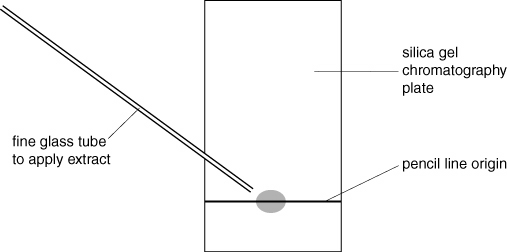             Rf values of some chloroplast pigments